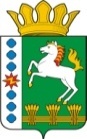 КОНТРОЛЬНО-СЧЕТНЫЙ ОРГАН ШАРЫПОВСКОГО РАЙОНАКрасноярского краяЗаключениена проект Постановления администрации Холмогорского сельсовета «О внесении изменений в постановление администрации Холмогорского сельсовета от 30.10.2013 № 293 «Об утверждении муниципальной программы Холмогорского сельсовета «Развитие культуры» (в ред. от 01.03.2018 № 33/3-П)06 декабря 2018 год 								№ 175Настоящее экспертное заключение подготовлено Контрольно – счетным органом Шарыповского района на основании ст. 157 Бюджетного  кодекса Российской Федерации, ст. 9 Федерального закона от 07.02.2011 № 6-ФЗ «Об общих принципах организации и деятельности контрольно – счетных органов субъектов Российской Федерации и муниципальных образований», ст. 15 Решения Шарыповского районного Совета депутатов от 20.09.2012 № 31/289р «О внесении изменений и дополнений в Решение Шарыповского районного Совета депутатов от 21.06.2012 № 28/272р «О создании Контрольно – счетного органа Шарыповского района» (в ред. от 20.03.2014 № 46/536р), пункт 1.2.3 Соглашения от 20.01.2015 «О передаче Контрольно-счетному органу Шарыповского района полномочий Контрольно-счетного органа Холмогорского сельсовета по осуществлению внешнего муниципального финансового контроля», соглашение о передаче Контрольно – счетному органу Шарыповского района полномочий Контрольно – счетного органа Холмогорского сельсовета по осуществлению внешнего муниципального финансового контроля, соответствии со стандартом организации деятельности Контрольно – счетного органа Шарыповского района СОД 2 «Организация, проведение и оформление результатов финансово – экономической экспертизы проектов Решений Шарыповского районного Совета депутатов и нормативно – правовых актов по бюджетно – финансовым вопросам и вопросам использования муниципального имущества и проектов муниципальных программ» утвержденного приказом Контрольно – счетного органа Шарыповского района от 16.12.2013 № 29.          Представленный на экспертизу проект Постановления администрации Холмогорского сельсовета «О внесении изменений в постановление администрации Холмогорского сельсовета от 30.10.2013 № 293 «Об утверждении муниципальной программы Холмогорского сельсовета «Развитие культуры» (в ред. от 01.03.2018 №33/3-П) направлен в Контрольно – счетный орган Шарыповского района 05 декабря 2018 года, разработчиком данного проекта Постановления является администрации Холмогорского сельсовета Шарыповского района. Основанием для разработки муниципальной программы являются:- статья 179 Бюджетного кодекса Российской Федерации;- постановление администрации Холмогорского сельсовета от 29.07.2013 года № 207 «Об утверждении Порядка принятия решений о разработке  муниципальных программ Холмогорского сельсовета, их формировании и реализации»;- распоряжение администрации Холмогорского сельсовета от 29.08.2013  № 16 «Об утверждении перечня муниципальных программ Холмогорского сельсовета».Ответственный исполнитель администрации Холмогорского сельсовета.Соисполнители муниципальной программы отсутствуют.Целью Программы является создание условий для развития и реализации культурного и духовного потенциала населения.Мероприятие проведено 06 декабря 2018 года.В ходе подготовки заключения Контрольно – счетным органом Шарыповского района были проанализированы следующие материалы:- проект Постановления главы администрации Холмогорского сельсовета «О внесении изменений в постановление администрации Холмогорского сельсовета от 30.10.2013 № 293 «Об утверждении муниципальной программы Холмогорского сельсовета «Развитие культуры» (в ред. от 01.03.2018 №33/3-П);- паспорт муниципальной программы Холмогорского сельсовета «Развитие культуры».- Решение Холмогорского сельского Совета депутатов от 05.12.2017 № 11-74р «О бюджете поселения на 2018 год и плановый период 2019-2020 годов» (в ред. от 14.08.2018 № 17-100Р).Рассмотрев представленные материалы к проекту Постановления установлено следующее:В соответствии с проектом паспорта Программы происходит изменение по строке (пункту) «Ресурсное обеспечение муниципальной программы».После внесения изменений строка  будет читаться:Увеличение бюджетных ассигнований по муниципальной программе Холмогорского сельсовета «Развитие культуры» в сумме 2 277,34 тыс.руб. (11,48%), в том числе:- за счет средств районного бюджета увеличение в сумме 23,60 тыс.руб. (100,00%) на проведение проверки достоверности определения сметной стоимости капитального ремонта объекта капитального строительства «Капитальный ремонт кровли здания Холмогорского ДК»;- за счет средств бюджета поселения увеличение в сумме 2 253,74 тыс.руб. (1,29%) на софинансирование на государственную поддержку комплексного развития муниципальных учреждений культуры и образовательных организаций в области культуры.В нарушение ст. 179 Бюджетного кодекса РФ, пунктов 2 и 3 статьи 9 Федерального закона от 07.02.2011 № 6-ФЗ «Об общих принципах организации и деятельности контрольно – счетных органов субъектов Российской Федерации и муниципальных образований», пункта 1.2.  соглашения от 20.01.2015 о передаче Контрольно – счетному органу Шарыповского района полномочий Контрольно – счетного органа Холмогорского сельсовета по осуществлению внешнего муниципального финансового контроля администрация Холмогорского сельсовета не направляла проекты муниципальных программ Холмогорского сельсовета в Контрольно – счетный орган Шарыповского района для проведения финансово – экономической экспертизы за 2018 год.На основании выше изложенного Контрольно – счетный орган Шарыповского района предлагает:Администрации Холмогорского сельсовета внести изменения и принять проект Постановления администрации Холмогорского сельсовета Шарыповского района «О внесении изменений и дополнений в Постановление администрации Холмогорского сельсовета от 30.10.2013 № 293  «Об утверждении муниципальной программы Холмогорского сельсовета «Развитие культуры».Ответственному исполнителю администрации Холмогорского сельсовета предоставлять корректировки муниципальных программ в соответствии с бюджетным законодательством для проведения финансово – экономической экспертизы в Контрольно – счетный орган Шарыповского района.Главному бухгалтеру администрации Холмогорского сельсовета Е.Г. Варжинской усилить контроль по внесению изменений в муниципальные программы.Аудитор 	Контрольно – счетного органа						И.В. ШмидтРесурсное обеспечение муниципальной  программы Предыдущая редакцияПредлагаемая редакция (проект Постановления)Ресурсное обеспечение муниципальной  программы Общий объем бюджетных ассигнований на реализацию муниципальной программы составляет  19 844,16 тыс. руб. в том числе;  За счет средств краевого бюджета 0,00 тыс.руб., из них:2018 год – 0,00 тыс.руб.;2019 год – 0,00 тыс.руб.;2020 год – 0,00 тыс.руб.За счет средств районного бюджета 0,00 тыс.руб., из них:2018 год – 0,00 тыс.руб.;2019 год – 0,00 тыс.руб.;2020 год – 0,00 тыс.руб.за счет средств бюджета поселения 19 844,16  тыс.руб., из них:2018 год – 6 614,72 тыс.руб.;2019 год – 6 614,72 тыс.руб.;2020 год – 6 614,72 тыс.руб.Общий объем бюджетных ассигнований на реализацию муниципальной программы составляет  22 121,50 тыс. руб. в том числе;  За счет средств краевого бюджета 0,00 тыс.руб., из них:2018 год – 0,00 тыс.руб.;2019 год – 0,00 тыс.руб.;2020 год – 0,00 тыс.руб.За счет средств районного бюджета 23,60 тыс.руб., из них:2018 год – 23,60 тыс.руб.;2019 год – 0,00 тыс.руб.;2020 год – 0,00 тыс.руб.за счет средств бюджета поселения 20 097,90  тыс.руб., из них:2018 год – 8 868,46 тыс.руб.;2019 год – 6 614,72 тыс.руб.;2020 год – 6 614,72 тыс.руб.